§441.  RulesThe commissioner may prescribe, in a manner consistent with the Maine Administrative Procedure Act, rules for carrying out this subchapter, including the fixing of fees to be charged any individual, firm or organization requesting an inspection pursuant to section 446 or receiving an inspection pursuant to section 951.  These fees must, as nearly as possible, cover the costs of the inspection services for the commodity inspected.  All fees collected must be paid by the commissioner to the Treasurer of State and are appropriated for the purposes of this subchapter.  Any unexpended balance from the funds thus appropriated may not lapse, but must be carried forward to the same fund for the next fiscal year.  [PL 1995, c. 298, §1 (AMD).]SECTION HISTORYPL 1977, c. 694, §46 (AMD). PL 1979, c. 672, §A16 (RPR). PL 1995, c. 298, §1 (AMD). The State of Maine claims a copyright in its codified statutes. If you intend to republish this material, we require that you include the following disclaimer in your publication:All copyrights and other rights to statutory text are reserved by the State of Maine. The text included in this publication reflects changes made through the First Regular and First Special Session of the 131st Maine Legislature and is current through November 1, 2023
                    . The text is subject to change without notice. It is a version that has not been officially certified by the Secretary of State. Refer to the Maine Revised Statutes Annotated and supplements for certified text.
                The Office of the Revisor of Statutes also requests that you send us one copy of any statutory publication you may produce. Our goal is not to restrict publishing activity, but to keep track of who is publishing what, to identify any needless duplication and to preserve the State's copyright rights.PLEASE NOTE: The Revisor's Office cannot perform research for or provide legal advice or interpretation of Maine law to the public. If you need legal assistance, please contact a qualified attorney.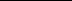 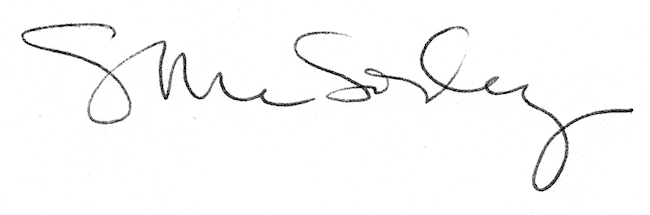 